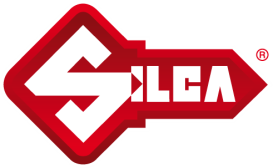 Gentile Cliente,la presente Informativa viene resa ai sensi e per gli effetti dell’art. 13 del Regolamento (UE) 2016/679 (“GDPR”), relativo alla protezione delle persone fisiche con riguardo al trattamento dei dati personali.Finalità e base giuridicaI Suoi dati personali sono trattati per le seguenti finalità:eseguire gli obblighi derivanti dal contratto Network Silca (in particolare creazione e pubblicazione del Profilo nonché pubblicazione delle foto, dei marchi, dei nomi e degli altri segni distintivi da Lei indicati nel Modulo di iscrizione) oppure, rispondere, prima e dopo l’esecuzione della conclusione del medesimo contratto, a Sue specifiche richieste e, comunque, per finalità connesse o strumentali alla prestazione del servizio di cui al predetto contratto Network Silca;adempiere ad obblighi di legge di natura amministrativa, contabile, civilistica, fiscale, regolamenti, normative comunitarie e/o extracomunitarie;gestire l’eventuale contenzioso;con precisazione che il trattamento è necessario per il perseguimento delle predette finalità e per il perseguimento del legittimo interesse alla pubblicità, alla conoscibilità ed alla facile reperibilità della propria rete di vendita;
solo con il Suo consenso, inviarle, anche con modalità automatizzate, materiale pubblicitario, informative ed informazioni commerciali, sondaggi di opinione e di gradimento, newsletter e/o inviti ad eventi di cui i Titolari (le aziende Silca indicate al punto “Titolari del Trattamento”) siano parte o gli organizzatori (di seguito “Marketing”);Periodo di conservazione dei datiPer le Finalità di Marketing, i Suoi dati personali saranno trattati per 24 mesi, sempre che, prima, non revochi il consenso al trattamento. Per finalità collegate all’invio di comunicazioni periodiche a scopo informativo il suo indirizzo mail verrà cancellato dopo 24 mesi dall’ultima comunicazione inviata o qualora revochi il suo consenso al trattamento.Per le altre finalità sopra indicate, i Suoi Dati personali verranno conservati anche dopo la cessazione del contratto per l’espletamento di tutti gli eventuali adempimenti connessi o derivanti dal contratto Network Silca per il periodo di durata prescritto dalle leggi tempo per tempo vigenti e secondo il termine di prescrizione dei diritti scaturenti dal contratto stesso e, comunque, per il tempo strettamente indispensabile al perseguimento del legittimo interesse di SILCA S.p.a.Natura del conferimento dei dati e conseguenze in caso di rifiutoPer le finalità di Marketing il conferimento dei dati è facoltativo. Pertanto Lei potrà decidere di non conferire alcun dato o di negare successivamente la possibilità di trattare dati già forniti; in tal caso, non potrà ricevere le comunicazioni sopra indicate ma potrà comunque usufruire dei servizi di cui al Contratto Network Silca. Si precisa peraltro che è Sua facoltà prestare il consenso all’invio delle comunicazioni sopra indicate solo con modalità tradizionali o solo con modalità automatizzate: anche l’eventuale revoca, pertanto, potrà riguardare solo una o alcune di esse. Per le altre finalità sopra indicate, il conferimento dei dati - in particolare, di quelli contrassegnati nel Modulo di Iscrizione con (*) - è obbligatorio per tutto quanto è richiesto dagli obblighi legali e contrattuali derivanti dal più volte richiamato Contratto Network Silca e pertanto l'eventuale rifiuto a fornirli in tutto o in parte può dar luogo all'impossibilità per la Società di dare esecuzione al contratto o di svolgere correttamente tutti gli adempimenti correlati.Ambito di comunicazione dei dati e categorie di destinatariCon riferimento alle predette finalità, i dati raccolti ed elaborati potranno essere comunicati a figure interne autorizzate al trattamento in ragione delle rispettive mansioni nonché alle seguenti categorie di soggetti esterni: agenti di commercio che gestiscono i rapporti per conto del Titolare del Trattamento;istituti di credito;società di assicurazione del credito;società di recupero credito, società di informazioni commerciali, società di factoring, società di consulenza;avvocati e consulenti legali;società del gruppo DormaKaba, così come definito nel Contratto Network Silca;Enti Pubblici e privati, anche a seguito di ispezioni e verifiche,società o altri soggetti terzi (provider sito web, cloud provider, fornitori, tecnici addetti all’assistenza hardware e software, etc.) che svolgono attività in outsourcing per conto del Titolare.Tali destinatari, ove dovessero trattare dati per conto della nostra Società, saranno designati come responsabili del trattamento, con apposito contratto od altro atto giuridico.I dati per cui darà il consenso, inoltre, verranno pubblicati secondo le specifiche contrattuali nei siti delle Società come definito dall’oggetto del contratto da lei sottoscritto. Trasferimento dati verso un paese terzo e/o un’organizzazione internazionalePer esigenze strettamente legate al perseguimento delle finalità sopra specificate, alcuni Suoi dati personali potranno essere oggetto di trasferimento a Paesi e/o organizzazioni extra UE. Di volta in volta, il presupposto del lecito trasferimento dei dati personali potrà essere rappresentato da:dall’esistenza di decisioni di adeguatezza emanate dalla Commissione UE per taluni Paesi che garantiscono il medesimo livello di protezione dei dati trasferiti garantito nella Unione Europea;dal rispetto - per gli USA - delle specifiche garanzie a tutela dei dati personali previste dall’accordo denominato Privacy Shield;dalle clausole contrattuali tipo indicate dalla Commissione europea.Diritti degli interessati Lei ha il diritto (v. artt. 15 -22 del GDPR) di chiedere di accedere ai Suoi dati personali e di rettificarli se inesatti, di cancellarli o limitarne il trattamento se ne ricorrono i presupposti, nonché di ottenere la portabilità dei dati da Lei forniti solo se oggetto di un trattamento automatizzato basato sul Suo consenso o sul contratto.Lei ha altresì il diritto di revocare il consenso prestato per le finalità di trattamento che lo richiedono, ferma restando la liceità del trattamento effettuato sino al momento della revoca.Lei ha anche il diritto di proporre reclamo al Garante per la protezione dei dati personali (www.garanteprivacy.it).Titolari del trattamentoTitolari del trattamento sono:SILCA S.p.a., con sede a Vittorio Veneto (TV), Via Podgora, 20,Eventuali comunicazioni ai Titolari del Trattamento possono essere inviate:per SILCA S.p.a. alla casella marketing@silca.itResponsabile della protezione dei dati / Data Protection OfficierI Titolari del Trattamento hanno provveduto a designare il Responsabile della protezione dei dati / Data Protection Officer.Eventuali comunicazioni:Presa visione della sopra esposta informativa, il Cliente acconsente non acconsenteal trattamento dei propri dati personali per finalità di Marketing (invio di informazioni periodiche e commerciali)